DROGASpotkanie grupy wsparcia dla osób, które dozna  lub doznawały przemocy.03.10.2023 r. - godz. 17:00  Tarnowski Ośrodek   Interwencji Kryzysowej  i Wsparcia Osób Doznających Przemocy Domowejul. Szarych Szeregów 1, 33 -101 Tarnów, tel. 14 655 36 36,   500583047mail: toikiwop@oik.tarnow.plZapraszamy!* Spotkania są poufne, bez konieczności wcześniejszego zapisu, bez rejonizacjiJeśli doznawałaś/ doznawałeś lub doznajesz przemocy …po prostu przyjdź…Grupa wsparcia ma charakter otwarty…Spotykamy się raz w miesiącu, we wtorki od godziny 17:00Spotkania są bezpłatne, bez rejonizacji….Tarnów, ul. Szarych Szeregów 1Celem spotkań  jest m.in.: droga PoGodnośćwzrost poczucia własnej wartości, poczucia siły i sprawstwaprzezwyciężanie poczucia wstydu, poczucia winydzielenie się doświadczeniamiwsparcie emocjonalnezdobycie wiedzy dotyczącej zjawiska przemocbudowanie siły, nadziei w lepsze jutrowzrost  poczucia motywacji do działań mających na celu rozwiązania trudnościposzukiwanie wspólnie rozwiązań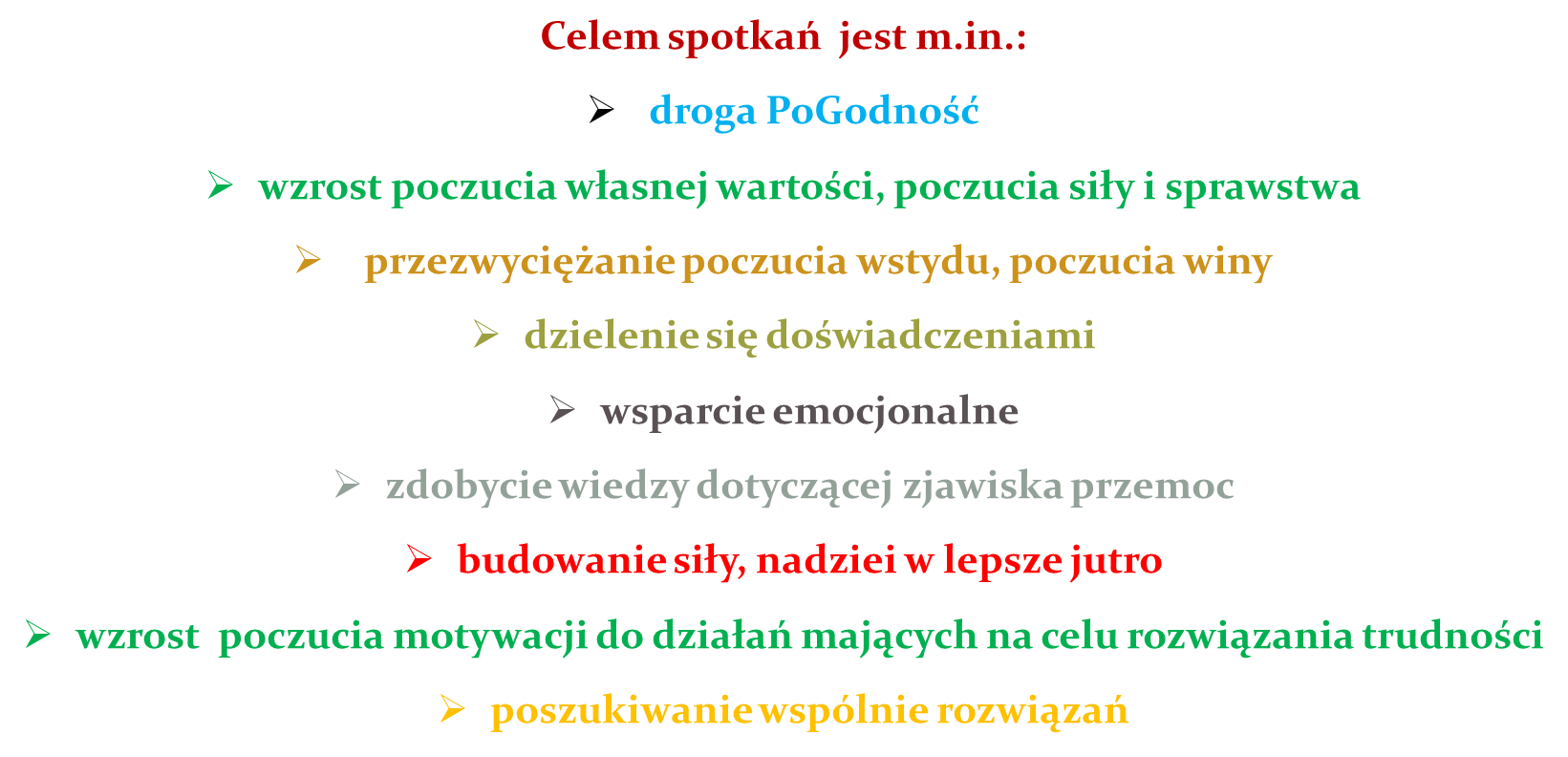 